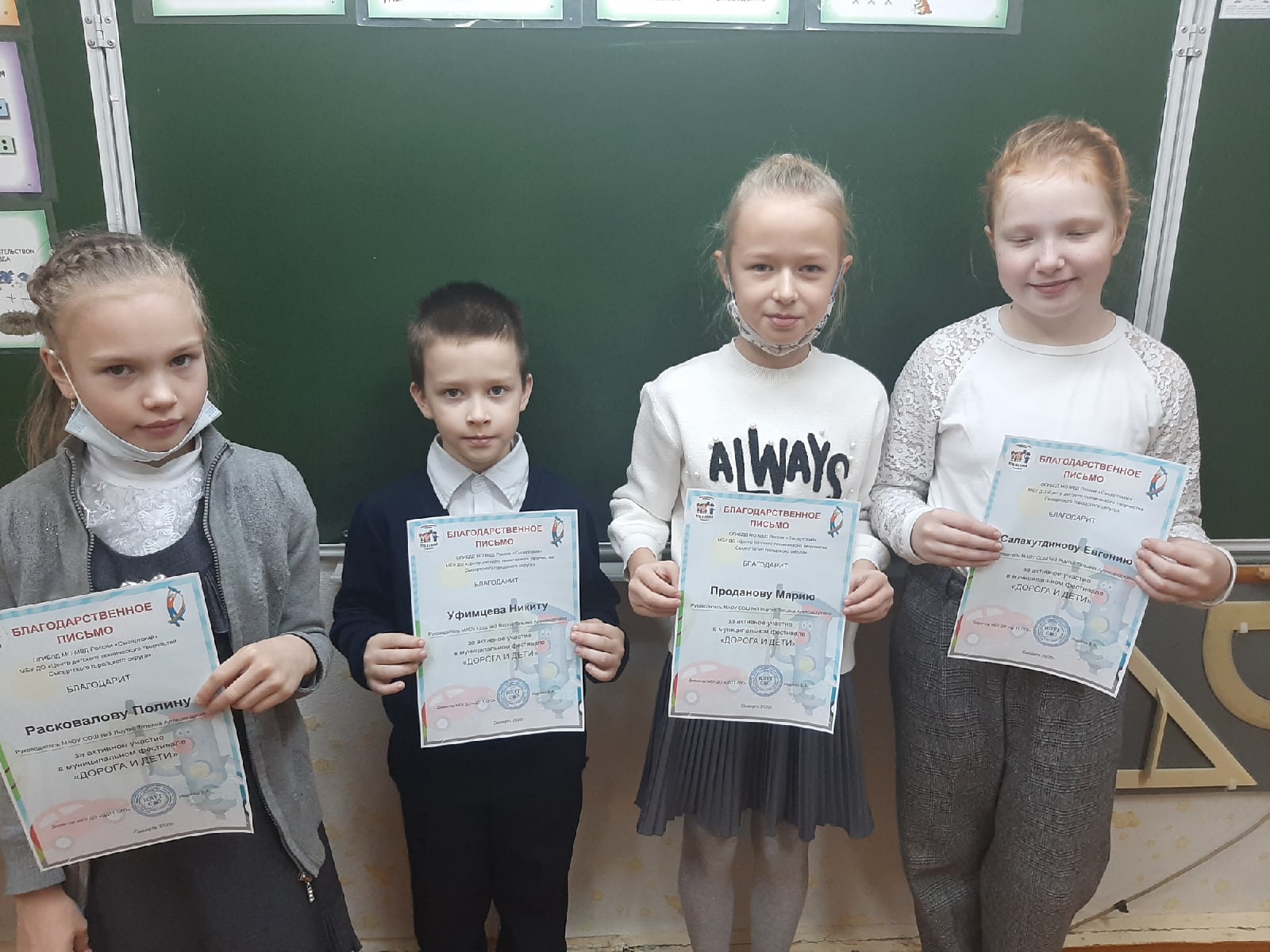 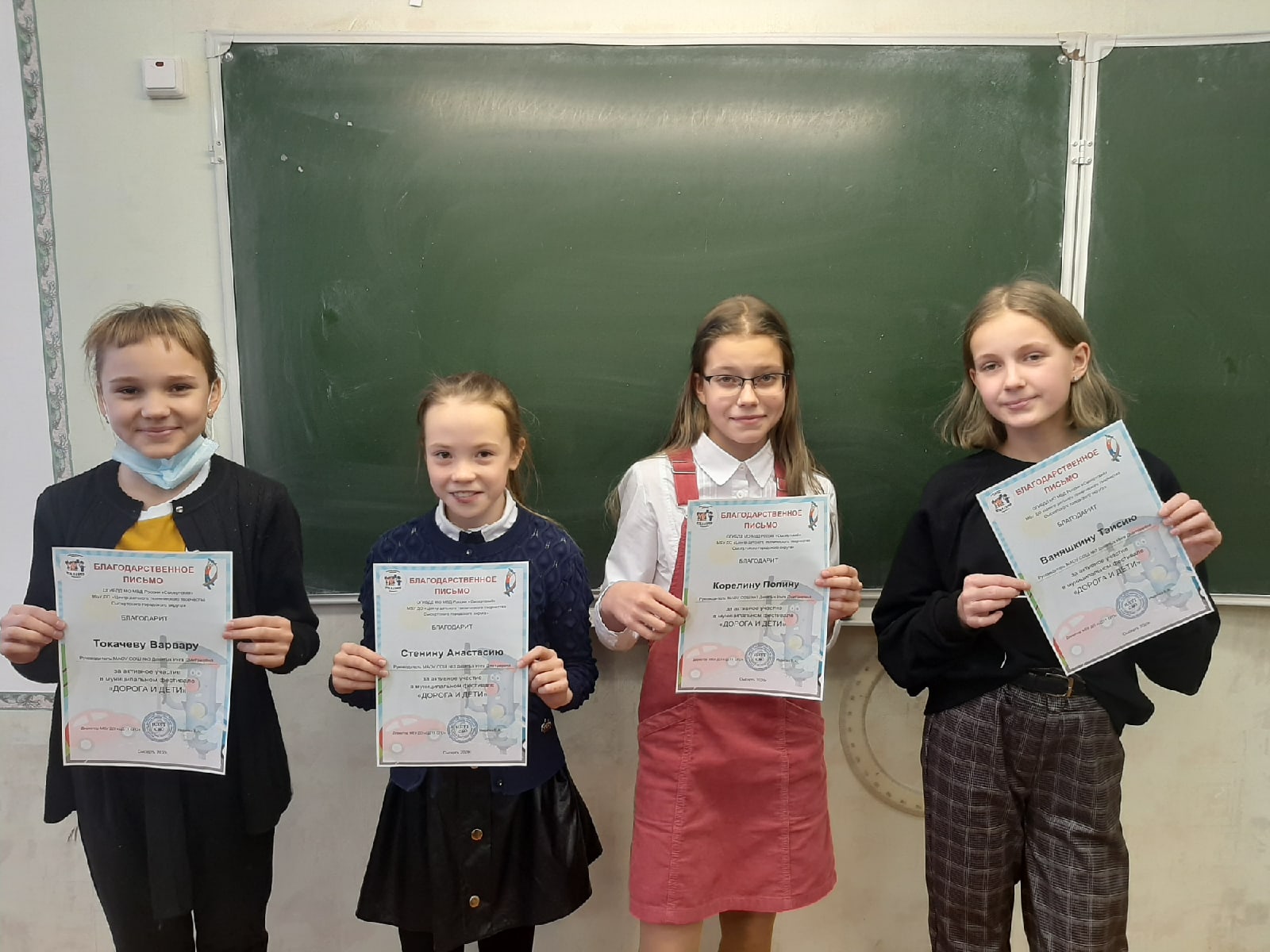 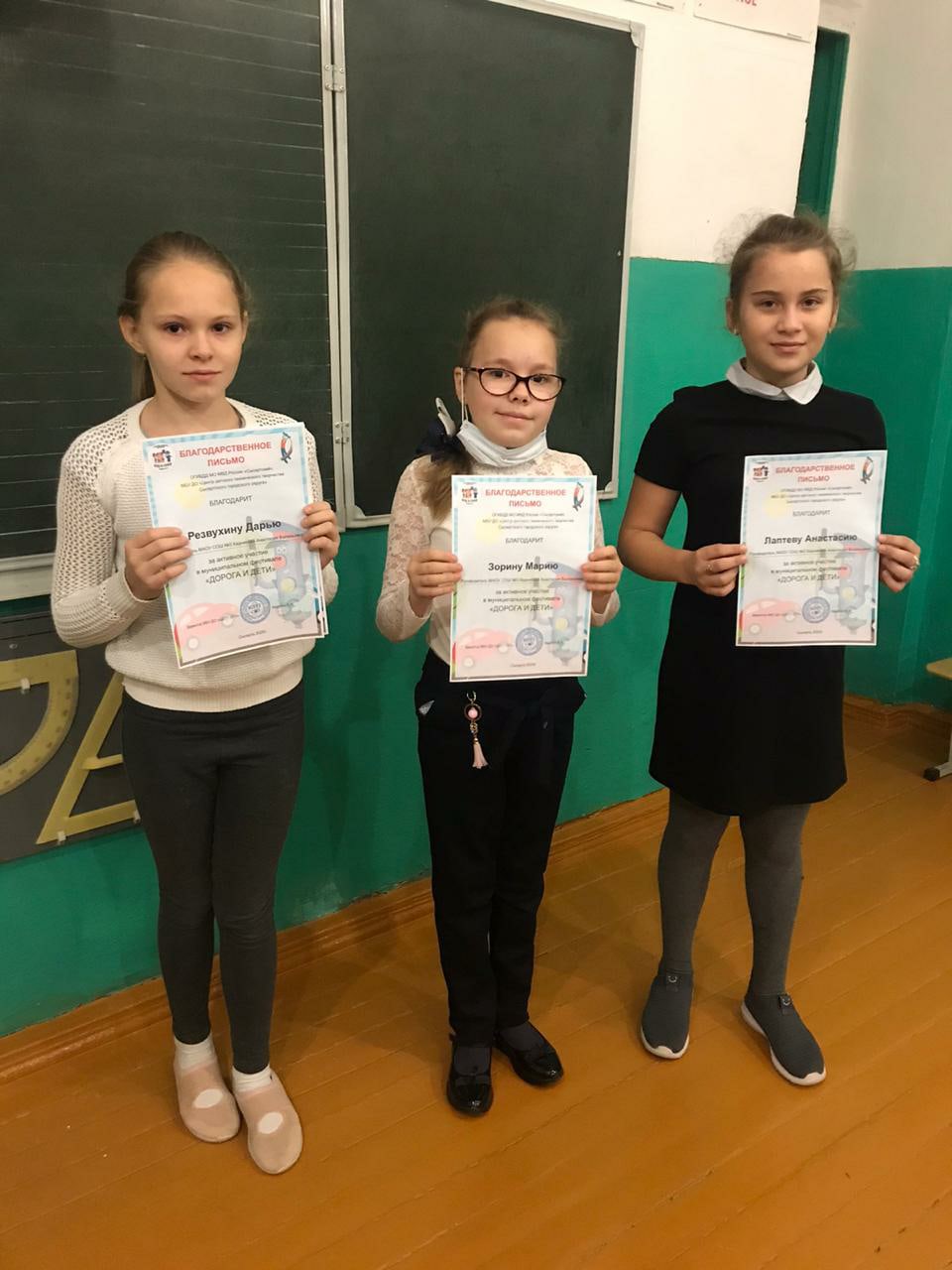 	Сегодня (02.12.2020)  в нашей школе проходило награждение обучающихся, которые принимали участие в муниципальном конкурсе "Дорога и дети".  Ребятам нравится участвовать в этом конкурсе, потому что в нем можно проявить себя и проверить свои творческие способности  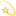 